Edit new buyer / procurement staff in Georgia Procurement Registry(GPR)Step #Action1Login to GPR. Link: https://ssl.doas.state.ga.us/PRSapp/PR_login.jsp 2Click on ‘Main Menu’. (Upper left corner or bottom left corner)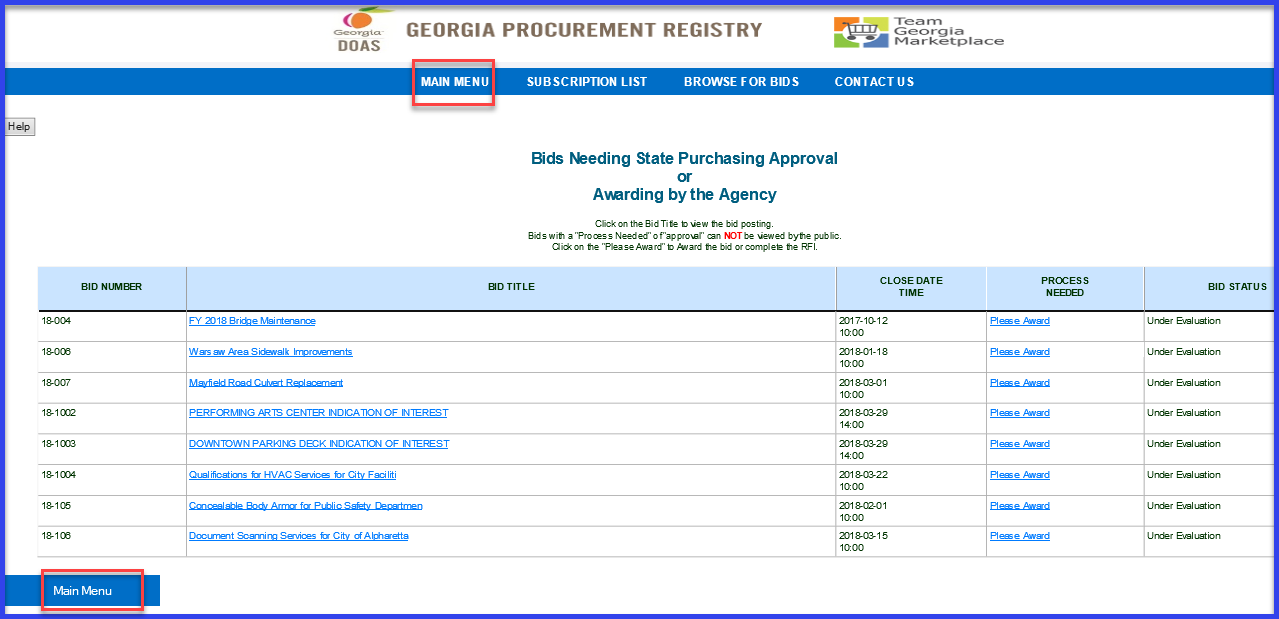 3Click on ‘Add Buyer or Procurement Staff Profile’ under ‘Buyer Information’.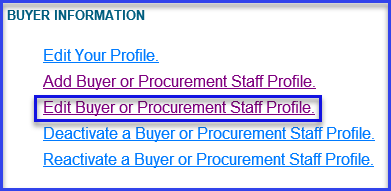 4To pull the whole list of users under particular agency, Click on ‘all profiles’ for ‘Type of Profile’ and click on ‘Continue’.  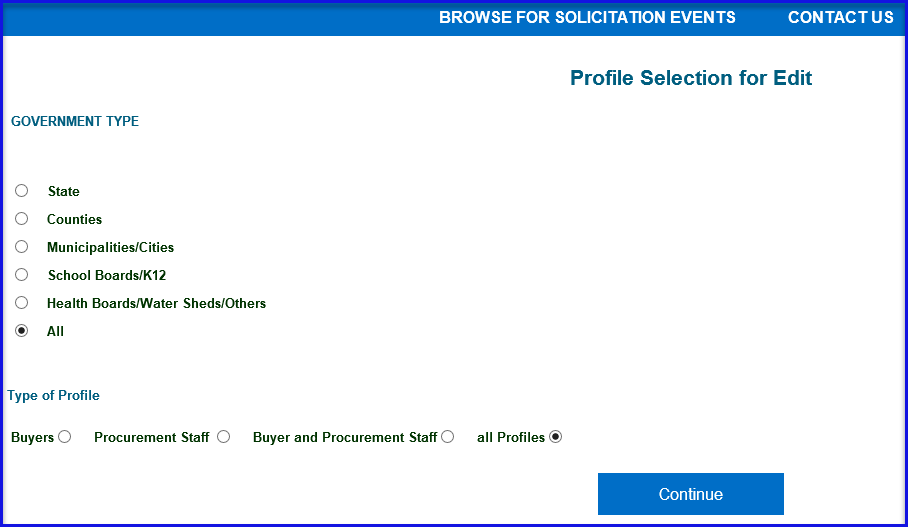 5Click on email link for respected user to edit the profile. Edit buyer- procurement staff profile page will open. 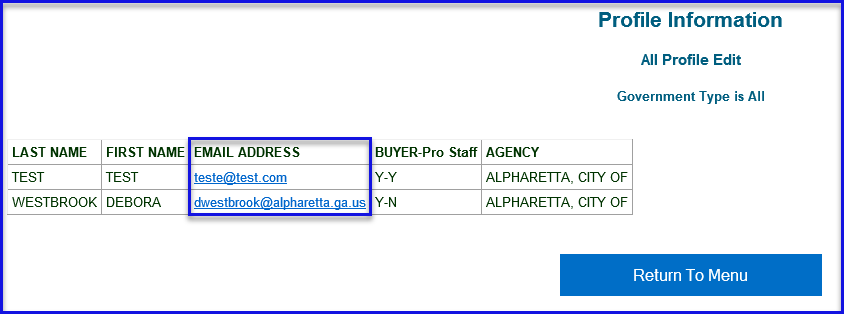 6Make necessary changes and click on ‘Edit Profile’ to save changes.                           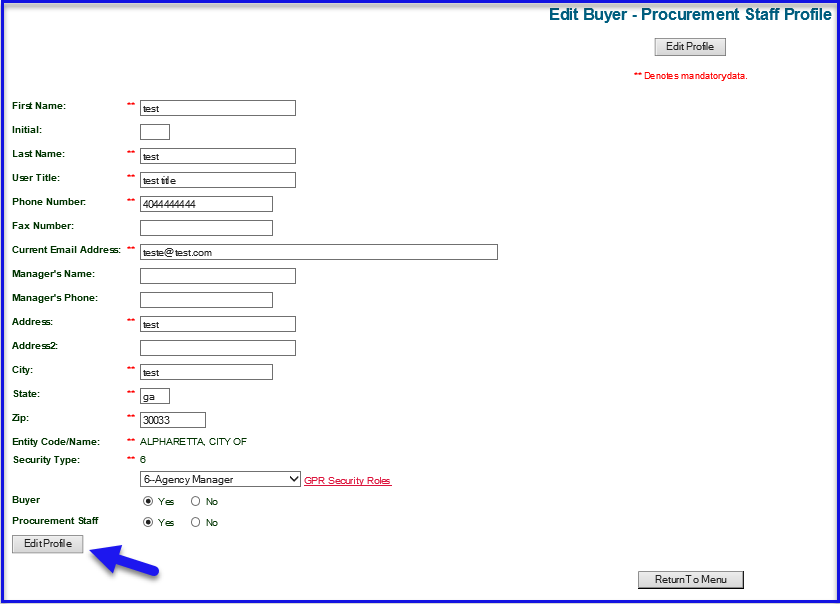 7Click ‘OK’ on the warning message you get to verify user’s security level.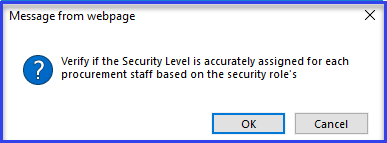 8System will give on screen confirmation.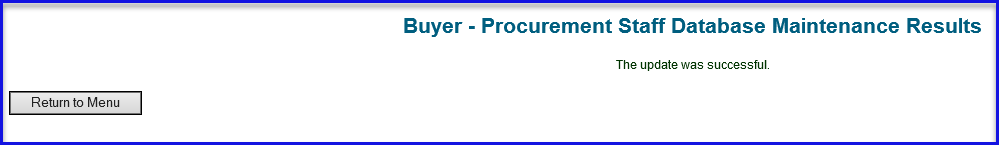 End process.